Муниципальное дошкольное образовательное учреждение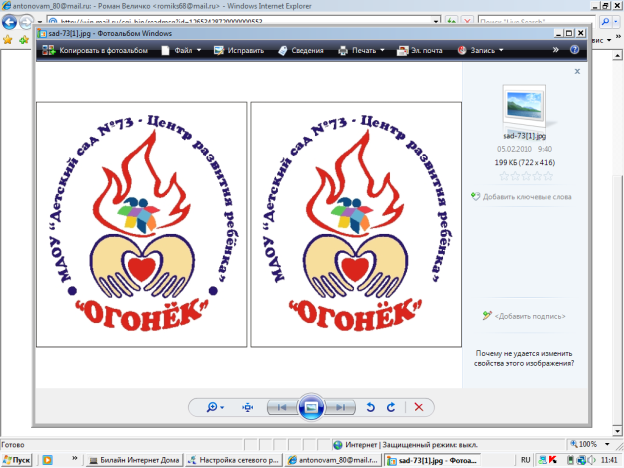 «Детский сад № 73 - ЦРР»г. БийскаКонспект занятияпо ознакомлению с окружающим миром в старшей группе с детьми с общим недоразвитием речивоспитатель группы компенсирующей направленности Елена Ивановна Фролова  2014Тема: «Масленица».Цель: создавать условия для  знакомства детей с русскими народными праздниками.Задачи: развивать кругозор детей;закреплять умение детей отвечать на вопросы, не перебивая друг друга;воспитывать уважение к традициям своего народа;закреплять дружеские отношения между детьми.Предварительная работа: беседы о масленице, рассматривание иллюстраций, прослушивание русских народных песен.Материал: мяч, два блюда, приготовить «блинчики» (бумажные), канат, два изображения дымковской игрушки, разрезанных на несколько частей. Часть занятия, методы и приемыДеятельность педагогаДеятельность детейВводная частьИгра с мячомКонкурс «Перетяни канат»Составление дымковской игрушкиПодведение итогов.Угощение блинами.-В церковных книгах последняя неделя перед началом Великого поста называлась сырною. В это время можно было питаться рыбой, мясом, маслом, молоком, яйцами, сыром. Эта неделя была названа Масленицей. Праздник был весёлым – одним из самых любимых в народе, о чем говорят поговорки: «Не житьё, а масленица», «Как коту масленица». В старину Масленица начиналась с понедельника. Открывала праздник детвора.-Начинайте весёлый хоровод. - Сейчас, я предлагаю вам разделиться на две команды, выбрать капитанов команды (воспитатель помогает выбрать капитанов) и придумать название своим командам. - у нас есть команда «Ручеёк» и команда «Солнышко».- Предлагаю командам занять свои места.-Сейчас я приглашаю команду «Ручеёк». Мы поиграем с вами в интересную игру: я бросаю мяч, участник команды, которому я бросила мяч называет день масленичной недели. - Сейчас я приглашаю команду «Солнышко» (также проводится игра с мячом).- Прошу команды занять свои места и приготовиться отвечать на вопросы. И так, внимание первый вопрос: 1.Почему на Масленицу пекли блины?2.Какой смысл нес в себе румяный поджаристый круглый блин?3.Сколько дней продолжался праздник Масленицы?4.Почему  последний день Масленицы назывался «прощенным воскресеньем»? 5.Почему в прощенное воскресение было принято прыгать через костры?6.Что означал обряд сжигания соломенного чучела Масленицы?(за правильные ответы команды получают «блинчики»).- Объявляю конкурс капитанов. Капитаны, подойдите, пожалуйста, ко мне. Вам нужно назвать слова, относящиеся к Масленице. Называть нужно по очереди. каждый правильный ответ  приносит вашей команде «блинчик».- Приглашаю  выйти обе команды. Команда «Ручеёк»встаёт с одной стороны каната, а команда «Солнышко» с другой стороны, по моему сигналу начинаете тянуть канат, каждая команда в свою сторону.- Следующее задание: вам нужно составить дымковскую игрушку из частей. - Молодцы, обе команды очень старались и сейчас посмотрим, сколько блинчиков набрала каждая команда.Дети встают в кругДети водят хоровод «Каравай». Дети делятся на две команды, придумывают названия для своих команд. Капитаны объявляют названия команд.Дети рассаживаются за два стола.Дети называют дни недели: понедельник – «встреча», вторник – «заигрыш», среда – «перелом», четверг – «широкий», пятница – «тещины вечера», суббота – «золовкины посиделки», воскресенье – «прощенный день».Отмечали приход весныБлин был символом солнца.Семь дней.Люди просили прощение друг у друга.Это древний обряд очищения огнём.Сжигание зла.Капитаны называют слова. Команды перетягивают канат.Составление дымковской игрушки из частей.